МИНПРОСВЕЩЕНИЯ РОССИИФГБОУ ВО «Омский государственный педагогический университет»Омский научный центр РАО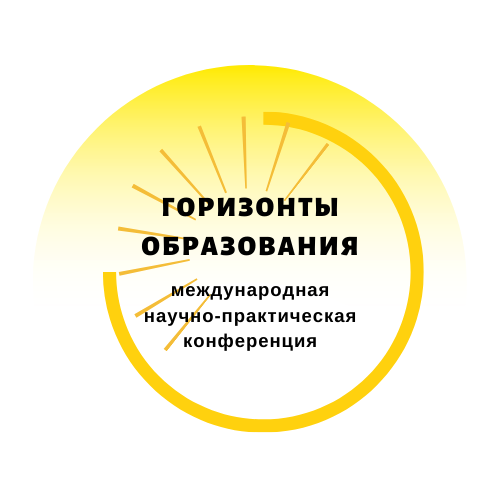 Программа I Международной научно-практической конференции «Горизонты образования»29-30 октября 2020 г.г. ОмскПорядок работы конференции29 октября11:00-13:00 – работа секций1. Горизонты цифровизации образования и новой дидактикиМодераторы: Диких Элина Радиковна, к.п.н., доцентФеттер Инна Витальевна, к.п.н., доцентСсылка на подключение: https://gl.omgpu.ru/adm-4wu-q4i-a2tКод доступа: 0017751. Развитие цифровой образовательной среды школы в условиях реализации проекта «Умный город Челябинск»Потапова Марина Владимировна, ФГАОУ ВО «Южно-Уральский государственный университет (национальный исследовательский университет)», д.пед.н., заместитель проректора по учебной работе, г. Челябинск2. Роль технологии «перевернутой лекции (Flipped Lecture)» в реализации студентоцентрированного подхода в медицинском образованииХамчиев  Курейш Мавлович,НАО «Медицинский университет Астана», к.м.н., заведующий кафедрой нормальной физиологии, г. Нур-СултанЖаксылыкова Гульнар Адильхановна,НАО «Медицинский университет Астана», д.м.н., проректор по учебно-воспитательной работе г. Нур-СултанДербисалина Гульмира Ажмадиновна,НАО «Медицинский университет Астана», к.м.н., заведующий кафедрой общей врачебной практики с курсом доказательной медицины, г. Нур-Султан3. Герменевтический подход в филологическом образовании школьниковБеляева Людмила Александровна, ФГБОУ ВО «Уральский государственный педагогический университет», доктор философских наук, профессор кафедры философии, социологии и культурологии, г. ЕкатеринбургЧугаева Ирина Григорьевна, ФГБОУ ВО «Уральский государственный педагогический университет», к.пед.н., доцент кафедры педагогики и психологии детства, г. Екатеринбург4. Развитие математических способностей обучающихся средствами самостоятельно разработанных электронных образовательных ресурсовСорокина Елена Алексеевна, БОУ г. Калачинска Омской области «Гимназия №1», учитель математики, г. Калачинск5. Цифровые инструменты для организации проектной деятельности студентовКурганова Наталья Александровна, ФГБОУ ВО «Омский государственный педагогический университет», к.пед.н., доцент кафедры прикладной информатики и математики, г. Омск6. Клиповое мышление современных школьников: педагогическая проблема или направление развития? (педагогический опыт учителя истории и обществознания)Булычева Елена Сергеевна, МАОУ «Средняя общеобразовательная школа № 15 города Тюмени», учитель истории и обществознания, г. Тюмень7. Из опыта работы по организации детского досуга в цифровом пространстве интернет-коммуникацийБурмистрова Елена Владимировна, ФГБОУ ВО «Омский государственный педагогический университет», к.пед.н., доцент кафедры социальной педагогики и социальной работы, г. Омск8. Проблемы и перспективы инженерно-политехнического образования в школеБаракина Татьяна Вячеславовна, ФГБОУ ВО «Омский государственный педагогический университет», к.пед.н., доцент кафедры предметных технологий начального и дошкольного образования г. ОмскШерешик Николай Юрьевич,БОУ г. Омска «Лицей № 64», заместитель директора, г. Омск9. Учебно – исследовательская деятельность обучающихся на уроках русского языка и во внеурочной деятельности: обобщение опытаСавина Оксана Васильевна, БОУ г.Омска «Гимназия № 159», учитель русского языка и литературы, г. Омск2. Горизонты психологизации образования и инклюзивного образованияМодераторы: Шаров Анатолий Сергеевич, д.психол. наук, профессорКузьмина Ольга Сергеевна, к. пед. наук, доцентСсылка на подключение: https://gl.omgpu.ru/adm-uf0-zgi-5rq
Код доступа: 5423401. Цифровизация инклюзивного образования: проблемы и перспективыМокрецова Людмила Алексеевна, доктор педагогических наук, профессорПопова Ольга Викторовна, доктор педагогических наук, профессор Давыдова Марина Викторовна, кандидат педагогических наукАлтайский государственный гуманитарно-педагогический университет имени В.М. Шукшина2. Психологические особенности профессионального и личностного развития студентов гуманитарного факультетаЭфа Светлана Георгиевна, старший преподавательСибирский государственный университет науки и технологий имени академика М.Ф. Решетнева3. Психология эффективного лидерства в образованииАсриев Андрей Юрьевич, кандидат педагогических наук, доцентФГБОУ ВО «Омский государственный педагогический университет»4. Психологические аспекты становления личности в образованииАнтилогова Лариса Николаевна, доктор психологических наук, профессорФГБОУ ВО «Омский государственный педагогический университет»5. Педагогические условия проектно-проблемной деятельности как способа самореализации обучающихсяГриднева Елена Анатольевна, директор БОУ г. Омска «СОШ №23»Костюк Ирина Александровна, кандидат философских наук, доцент Омская гуманитарная академияЩелкунова Екатерина Анатольевна, зам.директора БОУ г. Омска «СОШ №23»6. Принципы периодизации развития Я-концепцииШаров Анатолий Сергеевич, доктор психологических наук, профессор,ФГБОУ ВО «Омский государственный педагогический университет»7. Методологическое мышление будущих педагогов Аксютина Зульфия Абдулловна, кандидат педагогических наук, доцентФГБОУ ВО «Омский государственный педагогический университет»8. Коммуникативные умения детей дошкольного возраста и трудности их формирования при расстройствах аутистического спектраРясная Елизавета Игоревна, магистрант кафедры дефектологического образования ФГБОУ ВО «Омский государственный педагогический университет»9. Психологическая культура как основа формирования защитных механизмов личностиОрлова Наталья Владимировна, МБОУ «Богословская СОШ» Омского МР Омской области Павлючкова Светлана Сергеевна, МБОУ «Богословская СОШ» Омского МР Омской области 10. Проявления буллинга и агрессии в образовательной средеКазакова Ирина Валерьевна, кандидат психологических наук ФГБОУ ВО «Омский государственный педагогический университет»3. Горизонты экологизации образования и физкультурного образованияМодераторы: Кубрина Людмила Васильевна, к. сел-хоз. наук, доцентМатюнина Наталья Васильевна, к. пед. наук, доцентСсылка на подключение: https://gl.omgpu.ru/adm-qck-xof-gpvКод доступа: 6295411. Реализация здоровьесбережения женщин 25-35 лет посредством физкультурно-оздоровительных технологийГернега Ксения Сергеевна, Южно-Уральский государственный университет (национальный исследовательский университет), старший преподаватель кафедры «Прикладная экономика», г. Челябинск2. Содержание занятий физической культурой студентов в дистанционном формате обученияЛисткова Марина Леонидовна,ФГБОУ ВО "Омский государственный педагогический университет", к.п.н., старший преподаватель кафедры физического воспитания, г. Омск3. Контроль состояния функциональных систем организма студентов-первокурсниковЭпп Татьяна Ивановна, ФГБОУ ВО "Омский государственный педагогический университет", к.п.н., доцент кафедры физического воспитания, г. Омск4. Тематический апперцептивный тест как средство выявления индивидуальных особенностей студентовКостихина Нина Мефодьевна, ФГБОУ ВО Сибирский государственный университет физической культуры и спорта к.п.н., профессор кафедры педагогики и психологии, г. Омск5. Формирования ценностного отношения к здоровью у студентов средствами физической культурыСафронова Екатерина Анатольевна, ФГБОУ ВО "Омский государственный педагогический университет", старший преподаватель кафедры физического воспитания, г. Омск6. Формирование ценностей здорового образа жизни студентов направления «Физическая культура»Чусовитина Ольга Михайловна,ФГБОУ ВО "Сибирский государственный университет физической культуры и спорта", к.п.н., доцент, заведующий кафедрой педагогики и психологии, г. Омск7. О необходимости аэробных нагрузок у студентов вузов на первых занятиях после длительного периода гиподинамииСагиев Талгат Абаевич,Автономная некоммерческая образовательная организация ВО "Сибирский институт бизнеса и информационных технологий", к.п.н, доцент факультета очного обучения г. Омск8. Формирование универсальной компетенции УК-7 у студентов вуза в условиях онлайн обучения Матюнина Наталья Васильевна, ФГБОУ ВО "Омский государственный педагогический университет", к.п.н., доцент, заведующий кафедрой физического воспитания, г. Омск9. Формирование готовности учителя к исследованию в условиях семинара-дискуссии (на примере образовательной области "физическая культура")Тевс Екатерина Витальевна, Бюджетное общеобразовательное учреждение города Омска "Средняя общеобразовательная школа № 93", директор, г. ОмскНиясова Неля Сергеевна, ФГБОУ ВО "Омский государственный педагогический университет", к.п.н., доцент кафедры физического воспитания, г. Омск10. Двигательная активность как необходимость для студентовКрылова Татьяна Ивановна, ФГБОУ ВО "Омский Государственный Технический Университет", к.п.н., доцент кафедры «Физическое воспитание и спорт», г. Омск11. Формирование профессиональных компетенций у студентов физкультурного вуза в процессе прктико-ориентированного обучения (на примере профиля "Спортивная подготовка в избранном виде спорта")Багаутдинова Наталья Валентиновна, ФГБОУ ВО "Сибирский государственный университет физической культуры и спорта", к.п.н., доцент кафедры теории и методики циклических видов спорта, г. Омск4. Горизонты профессионального образованияМодераторы: Петрусевич Аркадий Аркадьевич, д.п.н., профессорЧухин Степан Геннадьевич, к.п.н., доцентСсылка на подключение: https://gl.omgpu.ru/adm-j44-oao-ga4
Код доступа: 2814521. К вопросу о совершенствовании методики преподавания специальных юрисдикционных дисциплин курсантам учебных заведений системы МВД РоссииВихляев Александр Александрович, Харламова Дарья Андреевна, Московский университет МВД России имени В.Я. Кикотя, г. Москва2. Некоторые особенности консультирования магистрантов в процессе научно-исследовательской практикиБатракова Инесса Сергеевна, ФГБОУ ВО «Российский государственный педагогический университет им. А.И. Герцена, д.п.н. профессор кафедры теории и истории педагогики, г. Санкт-ПетербургТряпицын Александр Вячеславович, ФГБОУ ВО «Российский государственный педагогический университет им. А.И. Герцена д.п.н. профессор кафедры воспитания и социализации института педагогики, г. Санкт-Петербург3. Формирование культуры исследовательской деятельности в процессе подготовки будущих педагогов профессионального обученияШипилина Людмила Андреевна, ФБГОУ ВО «Омский государственный педагогический университет», д.п.н. профессор, зав. кафедрой профессиональной педагогики, психологии и управления, г. Омск4. Диагностика учебного стресса у студентов – будущих педагогов профессионального обученияШипилина Вероника Васильевна, ФБГОУ ВО «Омский государственный педагогический университет», к. психол. н, доцент кафедры профессиональной педагогики, психологии и управления, г. Омск5. Soft Skills и результаты профессиональной подготовки в колледже: сравнительный анализЕсешкин Кирилл Игоревич, ФБГОУ ВО «Омский государственный педагогический университет», аспирант кафедры педагогики, г. Омск6. Универсальные учебные действия при обучении студентов медицинского вуза работе с текстами научно-медицинских статейКрупнова Татьяна Александровна, ФГБОУ ВО «Омский государственный медицинский университет», старший преподаватель кафедры иностранных языков, г. Омск7. Коммеморативные практики как базовая воспитательная технология гражданского воспитания школьниковЧухин Степан Геннадьевич, ФБГОУ ВО «Омский государственный педагогический университет» к. п. н., доцент кафедры педагогики, г.Омск8. Развитие педагогического потенциала будущего учителяКороп Вадим Олегович, Омский юридический колледж, преподаватель, г. Омск9. Коммуникативно-прагматический аспект языковой подготовки студентов неязыковых специальностейКосякова Юлия Геннадиевна, ФБГОУ ВО «Омский государственный педагогический университет», к. филол. н., доцент кафедры иностранных языков, г.Омск10. Педагогические условия профессиональной самореализации преподавателяОмаров Ашир Ашимович, Национальный университет обороны имени Первого Президента Республики Казахстан – Елбасы, старший преподаватель кафедры обеспечения служебно-боевой деятельности Национальной гвардии, магистр, подполковник г. Нур-Султан, Республика Казахстан11. Проблема организации самостоятельной работы студентов в процессе дистанционного образования по направлению «Профессиональное обучение»Старовойтова Жанна Александровна, ФБГОУ ВО «Омский государственный педагогический университет», к.п.н., доцент кафедры профессиональной педагогики, психологии и управления, г. Омск12. К вопросу о создании учебно-методического пособия для студентов химиков педагогических вузов на основе «4С» принциповБабич Ирина Михайловна, Павлодарский государственный педагогический университет, докторант Высшей школы Естествознания, учитель-эксперт химии, г. Павлодар, Республика Казахстан5. Горизонты продвижения отечественного образования и воспитания личности Модераторы: Широбоков Сергей Николаевич, к.п.н., доцентЛоренц Вероника Викторовна, к.п.н., доцент Ссылка на подключение: https://gl.omgpu.ru/adm-qmr-gkj-bcu
Код доступа: 9930661. Образовательная политика в сфере работы с одаренными и талантливыми детьми и основные модели образования одаренных детей в ТурцииКемахлы Шевкет Башер, ФГБОУ ВО "Российский государственный педагогический университет им. А.И. Герцена"2. Воспитание личности путем развития навыков мобильности: правовая база и руководство по оценке (от Болонского процесса до Горизонта 2020)Михаэла-Виорика Рушитору, Майкл Ворбек, Страсбург, Франция. Европейский научный фонд.3. Трансфер в образовании: к проблеме становления методологии педагогической компаративистикиПлешакова Анастасия Юрьевна, ФГБОУ ВО "Уральский государственный горный университет"4. Целевые установки и содержание подготовки кадров для пенитенциарной системы в ФинляндииГоркун Марина Ивановна, ФКОУ ВО "Санкт-Петербургский университет Федеральной службы исполнения наказаний"5. Стратегическая сессия как средство управления изменениями в университетеДроботенко Юлия Борисовна ФГБОУ ВО "Омский государственный педагогический университет",  д. п. н., доцент, г. Омск6. Формирование ценностного отношения магистрантов к социальным практикамЗалаутдинова Светлана Евгеньевна, ФГБОУ ВО "Российский государственный педагогический университет им. А.И. Герцена"7. Творческая образовательная среда как эффективное условие личностного развития студентовЛевина Ирма Рашитовна, Дустова Замира Самаридиновна, ФГБОУ ВО "Башкирский государственный педагогический университет им. М. Акмуллы"8. Реализация требований к качеству образования в Российской педагогической системеДемина Елена Серафимовна, ФГБОУ ВО "Алтайский государственный педагогический университет"9. Социально-педагогические технологии в условиях волонтерской деятельностиБочко Константин Александрович, ФГБОУ ВО "Российский государственный педагогический институт им. А.И. Герцена"10. Правовое воспитание в современной российской школеЖданова Нина Сергеевна, ФГБОУ ВО "Алтайский государственный педагогический университет"11. Проектная деятельность как средство формирования исследовательских умений обучающихсяЛонская Лариса Владимировна, ФГБОУ ВО "Омский государственный медицинский университет Минздрава РФ12. Воспитание эстетического вкуса у детей младшего школьного возраста на уроках по изобразительному искусствуШикова Ксения Александровна, ФГБОУ ВО "Оренбургский государственный педагогический университет"13. Возможности платформы WARK SPACE в проведении мероприятий, направленных на формирование духовно-нравственных ориентиров старшеклассниковЛичко Лариса Егоровна, ФГБОУ ВО "Российский государственный педагогический университет им. А.И. Герцена"14. Развитие личности старших подростков через реализацию технологии наставничеста в системе общего и дополнительного образованияСтолбова Елена Александровна, ФГБОУ ВО "Южно-Уральский государственный гуманитарно-педагогический университет"6. Горизонты философии образованияМодераторы: Нефедова Людмила Константиновна, д. филос. наук, профессорАлексеева Татьяна, аспирантСсылка на подключение: https://gl.omgpu.ru/adm-unu-zgq-thy
Код доступа: 4081771. Русская религиозная книга для детей в конструировании философского понимания детстваНефёдова Людмила Константиновна,ФГБОУ ВО "Омский государственный педагогический университет", д. филос. наук, профессор кафедры философии, г. Омск.2. Герменевтический подход в филологическом образовании школьниковБеляева Людмила Александровна, ФГБОУ ВО «Уральский государственный педагогический университет», д. филос. наук, профессор кафедры философии, г. Екатеринбург.Чугаева Ирина Григорьевна,ФГБОУ ВО «Уральский государственный педагогический университет», к. п. н., доцент кафедры педагогики и психологии детства, г. Екатеринбург.3. Задачи неклассической и постнеклассической философии в современном образованииКрасноярова Наталия Георгиевна, ФГБОУ ВО "Омский государственный педагогический университет", к. филос. наук, доцент кафедры философии, г. Омск.4. Конфессиональная педагогика в магистратуре: сущность, содержание, особенностиКозлова Антуанетта Георгиевна, ФГБОУ ВО «Российский государственный педагогический университет им. А.И. Герцена», д. п. н, профессор кафедры теории и истории педагогики, г. Санкт-Петербург.5. Образовательный потенциал русской религиозной философииВарова Наталья Леонидовна, ФГБОУ ВО "Омский государственный педагогический университет", к. филос. наук, доцент кафедры философии, г. Омск.6. Проблема философско-методологических оснований внеурочной деятельности детей с выраженными нарушениями интеллектаПарфенова Вероника Владиславовна, ФГБОУ ВО «Московский городской педагогический университет», Институт специального образования и психологии, аспирант кафедры олигофренопедагогики и клинических основ специальной педагогики, г. Москва. 7. Светское государство как концепт разрешения противоречий между религией и правомБезвиконная Елена Владимировна, ФГБОУ ВО "Омский государственный педагогический университет", д. полит. н., доцент кафедры правоведения, государственного и муниципального управления, г. Омск.8. Философские основания исследования феномена профессиональной идентичностиКороткова Наталья Леонидовна, ФГБОУ ВО «Российский государственный педагогический университет им. А.И. Герцена», аспирант кафедры теории и истории педагогики, г. Санкт-Петербург.9. Научная коммуникация и «третья миссия» университетов (идея одного прожекта)Федяева Наталья Дмитриевна, ФГБОУ ВО "Омский государственный педагогический университет", д. фил. наук, доцент кафедры русского языка и лингводидактики, г. Омск.10. Дух и телесность в модеТуркельтауб Екатерина Олеговна, ФГБОУ ВО "Омский государственный педагогический университет", аспирант кафедры философии, г. Омск.11. Гарантии прав обучающихся на свободу вероисповедания,Алексеева Татьяна Юрьевна,ФГБОУ ВО "Омский государственный педагогический университет", ст. преподаватель кафедры правоведения государственного и муниципального управления, г. Омск.12. Антропологический смысл преобразующей силы раннего христианстваНиколин Виктор Владимирович,ФГБОУ ВО "Омский государственный педагогический университет", д. филос. наук, профессор кафедры философии, г. Омск.13. Обесценивание изучения философии как симптом упадка культурыФёдорова Ольга Сергеевна,ФГБОУ ВО "Омский государственный педагогический университет", магистрант кафедры философии, г. Омск. 7. Учреждения дополнительного образования как партнёры и у частники программ внеурочной деятельности по истории и обществознанию Модератор: Навойчик Евгения Юрьевна, канд. филос. наук, доцентСсылка на подключение: https://gl.omgpu.ru/adm-efk-gx7-vcv
Код доступа: 8277951.Деятельность учреждений дополнительного образования экологической направленности по формированию основ экологических знаний обучающихся общеобразовательных организаций в рамках внеурочной деятельности Сорока Николай НиколаевичФГБОУ ВО «Омский государственный педагогический университет», к.и.н., доцент кафедры правоведения, государственного    муниципального управления, г. Омск2. Применение информационных технологий в системе высшего юридического образованияЖуравлева Ирина Александровна ФГБОУ ВО «Омский государственный педагогический университет», к.ю.н., доцент кафедры правоведения, государственного    муниципального управления , г. ОмскНиколаев Константин Дмитриевич «Омская академия Министерства      внутренних   дел Российской Федерации», к ю.н., доцент, г. Омск3. Музей изобразительного искусства как партнер в программах эстетического воспитания и внеурочной деятельности по истории в школеНавойчик Евгения ЮрьевнаФГБОУ ВО «Омский государственный педагогический университет»,к. филос. н. доцент кафедры отечественной истории, г. Омск4.  Формирование региональной идентичности на уроках и во внеурочной деятельности по истории в основной школеСтегнюшин Антон АлександровичФГБОУ ВО «Омский государственный педагогический университет», к. и. н. доцент кафедры отечественной истории, г. Омск5.  Индивидуальный проект в школе – от идеи к реализацииЕжова Вероника Сергеевна    БОУ  «СОШ №132», учитель истории и обществознания, г. Омск6.  Формирование исследовательских навыков у учащихся старших классов школы во внеурочной деятельностиРусанов Иван Николаевич  ФГБОУ ВО «Омский государственный педагогический университет», аспирант кафедры отечественной историиБОУ  «СОШ №72», учитель истории и обществознания, г. Омск7. Реализация исторических квестов в музейно-выставочном комплексе «Моя история»Голикова Анастасия ИгоревнаФГБОУ ВО «Омский государственный педагогический университет», аспирант кафедры отечественной историиБОУ  «Гимназия № 69», учитель истории и обществознания, г. Омск8. Краткосрочные проекты на базе исторического парка «Россия – моя история «в рамках дополнительного образования школьников  Сирота Дарья ГеннадьевнаБОУ «Музейно-выставочный комплекс «Моя история», методист, г. Омск Суббота Василий Андреевич БОУ «Музейно-выставочный комплекс «Моя история», методист, г. ОмскКовальчук Ирина Викторовна БОУ  «Гимназия № 75, учитель истории и обществознания, г. Омск9.  Базовые школы российской академии наук как инновационный проект взаимодействия социальных партнеров в образовании при формировании исследовательских умений старшеклассниковЧерненко Елена ВикторовнаФГБОУ ВО «Омский государственный педагогический университет»,к. и. н. доцент кафедры отечественной истории, г. Омск13:30 – 14:00 – перерыв14:00 – 16:00 Пленарное заседаниеМодератор: Чекалева Надежда Викторовна,д.п.н., профессор, член-корреспондент РАОСсылка на подключение: https://gl.omgpu.ru/adm-cbt-sny-vhk
Код доступа: 2534351. Приветственное слово. Иван Иванович Кротт, Ректор ОмГПУ к.ист. наук, доцент2. Приветственное слово. Жилбаев Жанбол Октябрович, Президент Национальной академии образования им. И. Алтынсарина Министерства образования и наукиРеспублики Казахстан, профессор3. Подписание Меморандума ОмГПУ –Национальная академия образования им. И. АлтынсаринаДоклады:1.  Российское образование: системные проблемы и перспективы.Смолин Олег Николаевич, Первый заместитель председателя комитета по образованию ГД РФ, академик РАО (Г. Москва)2. Новые компетенции и педагогика: межкультурные и языковые навыки в Явление-ориентированном обученииЛе Во Тхи Хонг PhD в области преподавания английского языка как иностранногоУниверситет экономики г. Хошимина, Вьетнам Михаела-Виорица Рузитору PhD в области бразования Европейский научный фонд, Страсбург, Франция 3. Некоторые характеристики современной педагогической наукиТряпицына Алла Прокофьевна,директор НИИ ППО РГПУ им. А.И. Герцена, академик РАО, г. Санкт-Петербург 4. Стратегии развития универсальных компетенций в образованииМакарова Наталья Станиславовна, проректор по УР ОмГПУ, д. пед. наук, доцент16:00 -17:00 Научный брифинг Модераторы:Дроботенко Юлия Борисовна, д. пед. н., доцентЧуркина Наталья Ивановна, д. пед. н., доцентСсылка на подключение: https://gl.omgpu.ru/adm-cbt-sny-vhk
Код доступа: 25343530 октября 14:00-18:00 Научно-методический семинар «Организация профессионально-ориентированной языковой подготовки студентов в вузе»Модератор: Дроботенко Юлия Борисовна,д. пед. наук, доцентСсылка на подключение: https://gl.omgpu.ru/adm-cbt-sny-vhk
Код доступа: 253435Коммуникативно-прагматический аспект языковой подготовки студентов неязыковых специальностейКосякова Юлия Геннадьевна ФГБОУ ВО "Омский государственный педагогический университет",  к. фил. н., доцент, г. ОмскКонструирование кейсов в системе профессионально-ориентированного обучения иностранным языкамНазаров Сергей Владимирович, ФГБОУ ВО "Омский государственный педагогический университет",  к. пед. н., доцент кафедры  ин.яз (межфак), г. Омск Назарова Наталья Александровна ФГБОУ ВО "Омский государственный педагогический университет",  к. пед. н., г. Омск Применение веб-квест технологии в современном образованииПанасенко Екатерина Владимировна ФГБОУ ВО "Омский государственный педагогический университет",  ст. преподаватель кафедры, г. Омск Организация самостоятельной работы студентов на занятиях по иностранному языкуСмагина Ирина Леонидовна ФГБОУ ВО "Омский государственный педагогический университет",  ст. преподаватель, г. Омск Некоторые особенности функционирования и преподавания языка для специальных целей (LSP)Стожок Екатерина Викторовна ФГБОУ ВО "Омский государственный педагогический университет",  к. фил. н., доцент, г. ОмскОсобенности организации профессионально-ориентированной языковой подготовки студентов с ОВЗ в ВУЗеФилатова Елена Александровна ФГБОУ ВО "Омский государственный педагогический университет",  к. филос. н., доцент, г.ОмскКосякова Юлия Геннадьевна ФГБОУ ВО "Омский государственный педагогический университет",  к. фил. н., доцент, г.ОмскРазвитие визуальной грамотности студентов в процессе языковой подготовки в вузе.Вихрова Анна Витальевна ФГБОУ ВО "Омский государственный педагогический университет", аспирант каф. педагогики; БОУ СОШ № 30, учитель английского и немецкого языковОб опыте формирования навыка составления грамотной презентации как залога успешной коммуникации в профессиональной средеАубакирова Саулеш Сабировна СКУ им М. Козыбаева, к.ф.н., доцент, г. ПетропавловскСтратегии уровнего подхода к обучению иностранного языка в вузеИсмагамбетова Ляйли ШокатовнаСКУ им М. Козыбаева, ст. преподаватель, г. ПетропавловскИз опыта работы с педагогическими специальностями по дисциплине ПОИЯ.Штро Ольга ГеннадьевнаСКУ им М. Козыбаева, магистр, ст. преподаватель, г. Петропавловск29 октября29 октября29 октябряВремя, событиеСсылки для подключения, код доступаМодераторы11:00-13:00работа секций1. Горизонты цифровизации образования и новой дидактикиhttps://gl.omgpu.ru/adm-4wu-q4i-a2tКод доступа: 001775Диких Элина Радиковна, к.п.н., доцентФеттер Инна Витальевна, к.п.н., доцент11:00-13:00работа секций2. Горизонты психологизации образования и инклюзивного образованияhttps://gl.omgpu.ru/adm-uf0-zgi-5rqКод доступа: 542340Шаров Анатолий Сергеевич, д.психол. наук, профессорКузьмина Ольга Сергеевна, к. пед. наук, доцент11:00-13:00работа секций3. Горизонты экологизации образования и физкультурного образованияhttps://gl.omgpu.ru/adm-qck-xof-gpvКод доступа: 629541Кубрина Людмила Васильевна, к. сел-хоз. наук, доцентМатюнина Наталья Васильевна, к. пед. наук, доцент11:00-13:00работа секций4. Горизонты профессионального образованияhttps://gl.omgpu.ru/adm-j44-oao-ga4Код доступа: 281452Петрусевич Аркадий Аркадьевич, д.п.н., профессорЧухин Степан Геннадьевич, к.п.н., доцент11:00-13:00работа секций5. Горизонты продвижения отечественного образования и воспитания личности https://gl.omgpu.ru/adm-qmr-gkj-bcuКод доступа: 993066Широбоков Сергей Николаевич, к.п.н., доцентЛоренц Вероника Викторовна, к.п.н., доцент 11:00-13:00работа секций6. Горизонты философии образованияhttps://gl.omgpu.ru/adm-unu-zgq-thyКод доступа: 408177Нефедова Людмила Константиновна,     д. филос. наук, профессорАлексеева Татьяна, аспирант11:00-13:00работа секций7. Учреждения дополнительного образования как партнёры и у частники программ внеурочной деятельности по истории и обществознанию https://gl.omgpu.ru/adm-efk-gx7-vcvКод доступа: 827795Навойчик Евгения Юрьевна, канд. филос. наук, доцент13:30 – 14:00перерыв14:00 – 16:00 Пленарное заседаниеhttps://gl.omgpu.ru/adm-cbt-sny-vhkКод доступа: 253435Чекалева Надежда Викторовна, д.п.н., профессор, член-корреспондент РАО16:00 -17:00 Научный брифинг https://gl.omgpu.ru/adm-cbt-sny-vhkКод доступа: 253435Дроботенко Юлия Борисовна, д. пед. н., доцентЧуркина Наталья Ивановна, д. пед. н., доцент30 октября30 октября30 октября14:00-18:00 Научно-методический семинар «Организация профессионально-ориентированной языковой подготовки студентов в вузе»https://gl.omgpu.ru/adm-cbt-sny-vhkКод доступа: 253435Дроботенко Юлия Борисовна,д. пед. наук, доцент